АДМИНИСТРАЦИЯ МУНИЦИПАЛЬНОГО ОБРАЗОВАНИЯ«МОНАСТЫРЩИНСКИЙ РАЙОН» СМОЛЕНСКОЙ ОБЛАСТИР А С П О Р Я Ж Е Н И Е   от 29.04.2013 №148-рп. МонастырщинаО внесении изменений врасписание движения автобусовс 01.05.2013 по 11.05.2013     1. В связи с уменьшением пассажиропотока в праздничные дни внести изменения в расписание движения автобусов с 01.05.2013 по 11.05.2013, отменив следующие рейсы:     -1 мая, 3 мая, 4 мая 2013 года по маршруту №105 Монастырщина-Новомихайловка- время отправления 17 ч 30 мин;-1 мая, 2 мая, 4 мая 2013 года по маршруту №102 Монастырщина-Сычёвка- время отправления 7 ч 30 мин, 14 ч 30 мин;-1 мая, 4 мая 2013 года по маршруту №103 Монастырщина- Жуково - время отправления 7 ч 00 мин, 15 ч 30 мин;-1 мая, 4 мая 2013 года по маршруту №104 Монастырщина- Любавичи - время отправления 8 ч 30 мин, 14 ч 00 мин;-1 мая 2013 года по маршруту №110 Монастырщина- Доброселье-Кадино - время отправления  12 ч 00 мин;-3 мая 2013 года по маршруту №111 Монастырщина- Раёвка-Кадино - время отправления  12 ч 00 мин;-4 мая 2013 года по маршруту №108 Монастырщина- Доброселье- Раёвка -Кадино - время отправления  11 ч 30 мин;-1 мая, 2 мая, 3 мая, 4 мая 2013 года по маршруту №112 Монастырщина- Стегримово - время отправления  7 ч 30 мин;-10 мая, 11 мая 2013 года по маршруту №105 Монастырщина- Новомихайловка - время отправления  17 ч 30 мин;-10 мая 2013 года по маршруту №111 Монастырщина- Раёвка -Кадино - время отправления  12 ч 00 мин;-11 мая 2013 года по маршруту №108 Монастырщина- Доброселье- Раёвка -Кадино - время отправления  11 ч 30 мин.     2. Разместить  настоящее распоряжение на официальном сайте Администрации муниципального образования «Монастырщинский район» Смоленской области (Голуб А.В.).И.п. Главы Администрациимуниципального образования«Монастырщинский район»                                                                  В.Б. Титов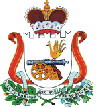 